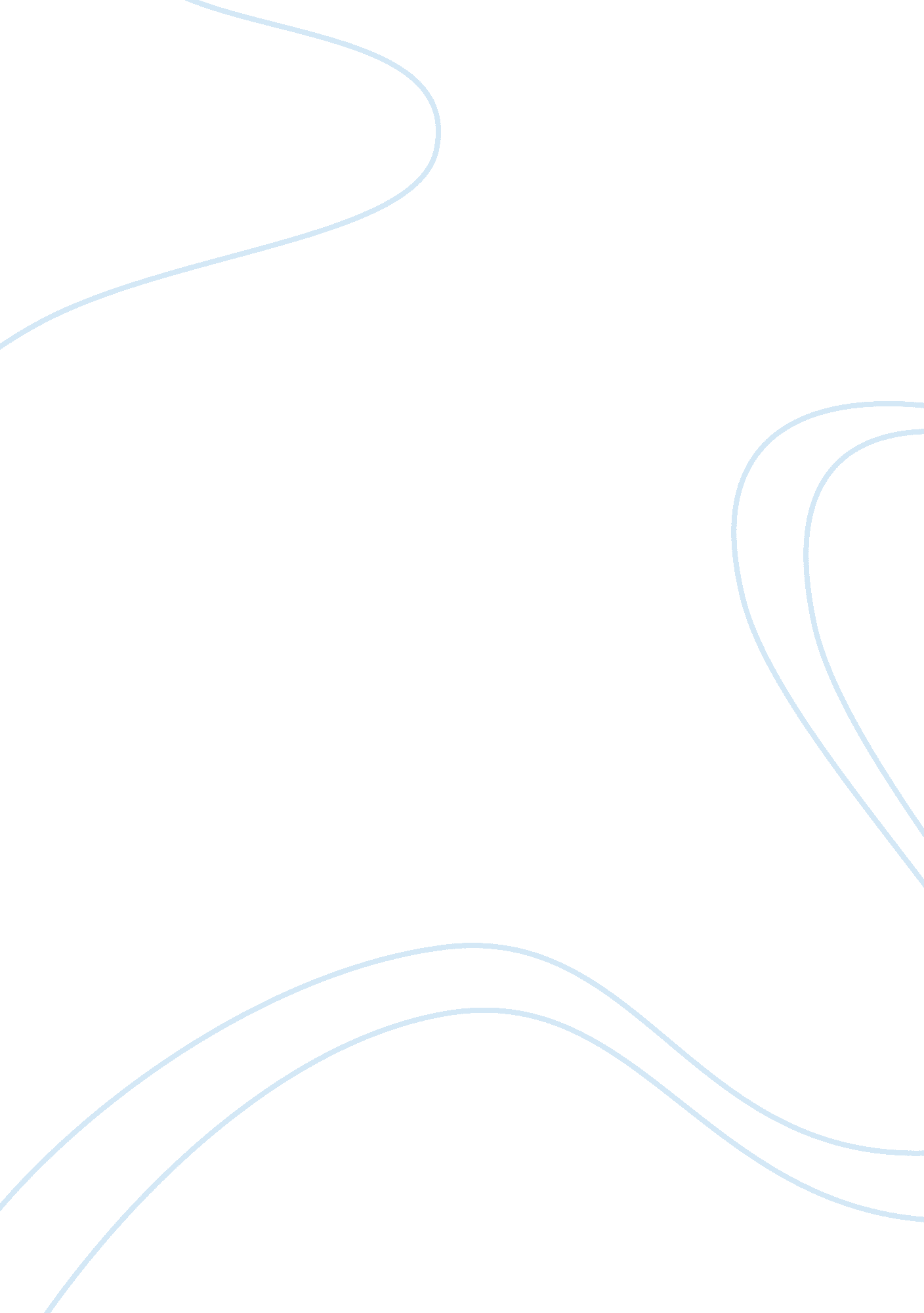 Broadly handbills and booklets. advances in medical,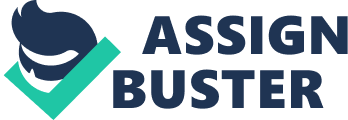 Broadly speaking, there were two main sections – the agricultural and the industrial. In the agricultural section, there were separate stalls exhibiting the achievements of various agricultural universities, institutions and private bodies. There were new types of harvesters, combines and spraying machines. The new varieties of seeds and plants were also displayed. The role of the Punjab and Haryana Agricultural Universities in bringing about Green and White Revolutions and now Blue Revolution (fishery in Punjab) was shown through highly informative charts, models and designs The Industrial section was much larger than the Agricultural section. It highlighted the achievements of various public and private sector units. Heavy industry, medium- typed industry and small-scale industry were all represented. The displayed items ranged from production of the steel plants, ship yards, drills and cars to small transistors, electric goods, TV. computers and even hair-pins. The variety was endless. India’s New Industrial Policy was also brought to the notice of the visitors through handbills and booklets. Advances in medical, engineering, textile and chemical sciences were also adequately presented through booklets and models. In fact, the exhibition was a treat to the brain as much as to the eyes. 